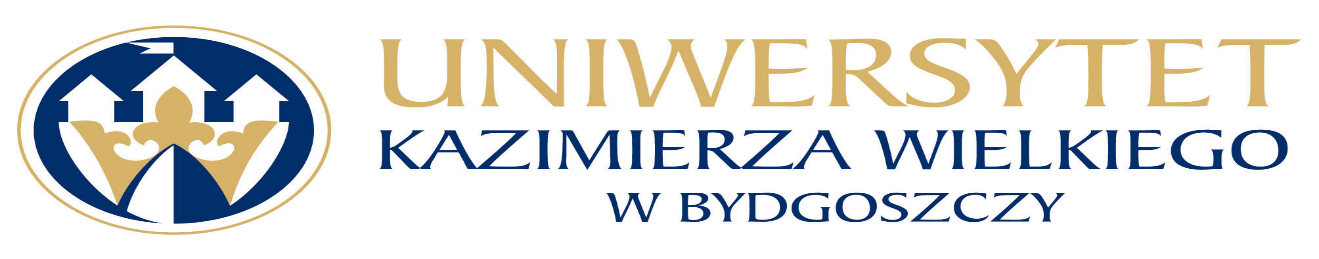 Uniwersytet Kazimierza Wielkiego w BydgoszczyAdres: 85-064 Bydgoszcz, ul. Chodkiewicza 30Bydgoszcz, dn. 31. 01. 2024 r.Dot. postępowania nr: UKW/DZP-ZO-282-01/2023Zamawiający odpowiada na pytanie  w postępowaniu o udzielenie zamówienia publicznego pn.: „ Dostawa stołów, stolików  i foteli na potrzeby UKW”.Pytanie: Czy dopuszczacie w pozycji 3 (stoliki kawowe) płytę laminowaną 18mm?Odpowiedź:Jeśli jest to płyta MDF to dopuszczamy, tolerancja wymiaru wynosi 1 cm więc płyta 18 mm mieści się w tej tolerancji.Kanclerz UKWmgr Renata Malak